De la description à l’interprétation……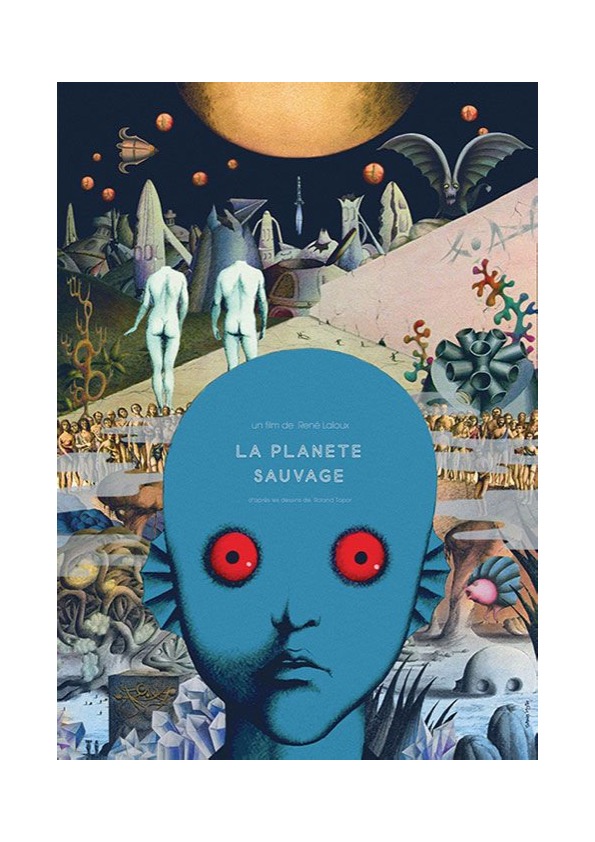 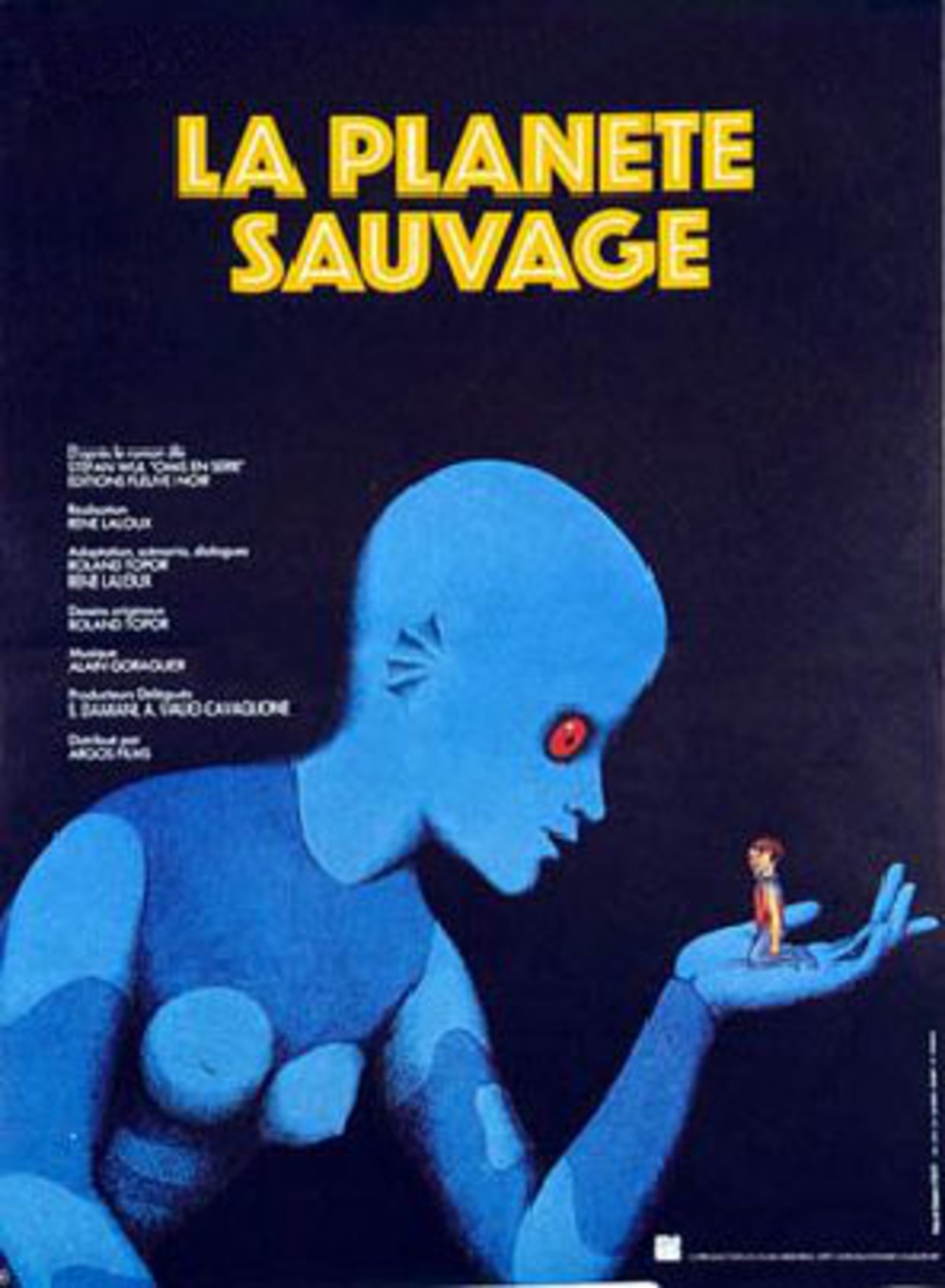 La science fiction au cinéma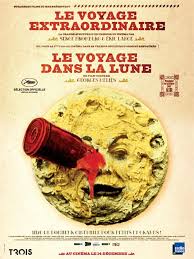 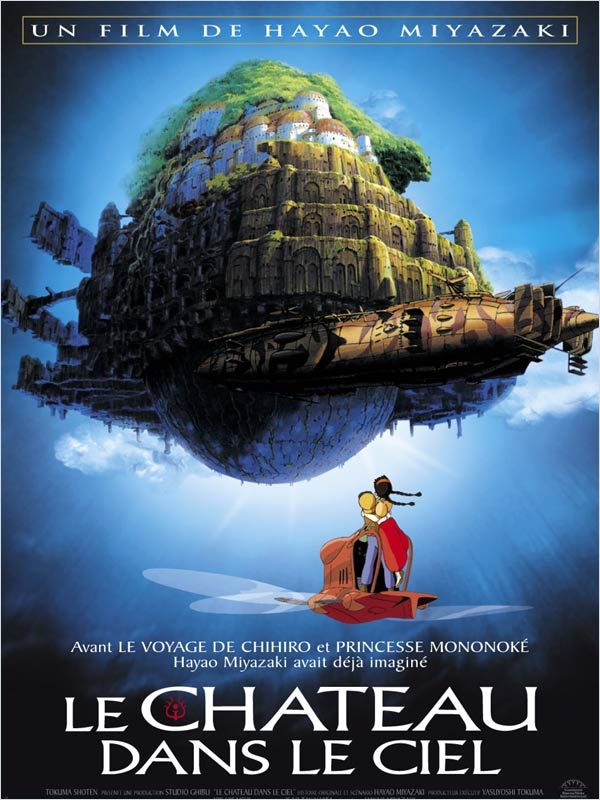 Méliès 1902                                                                      MIYAZAKI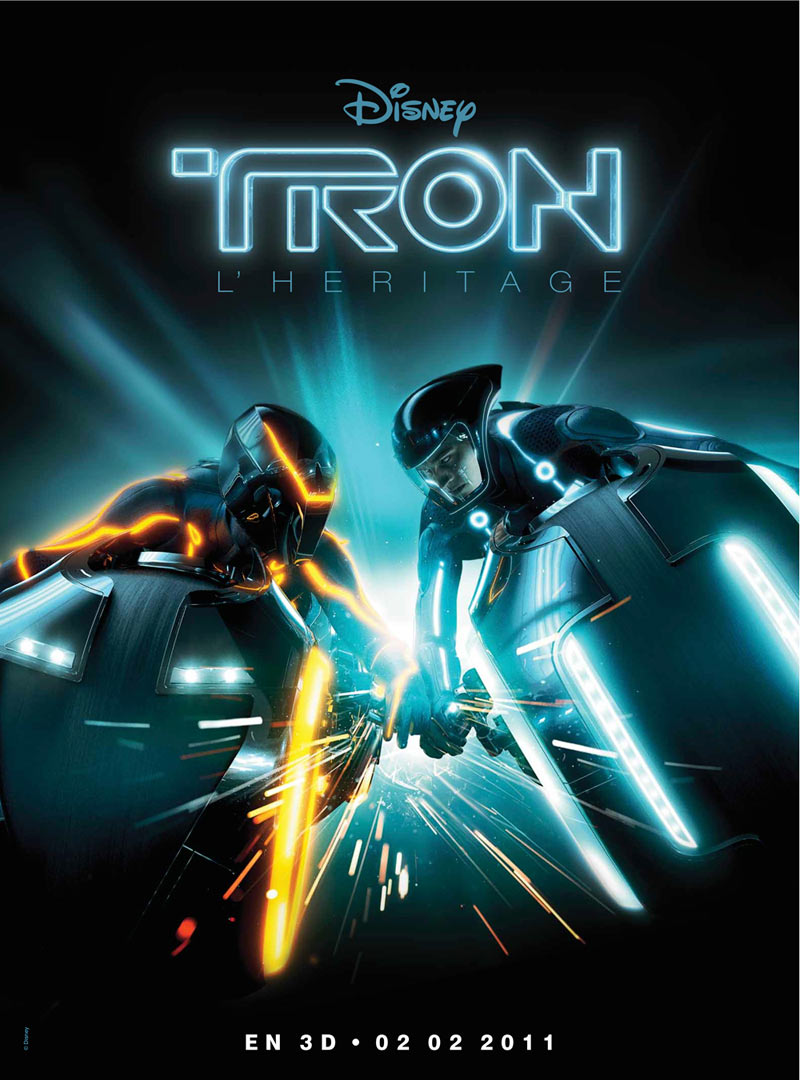 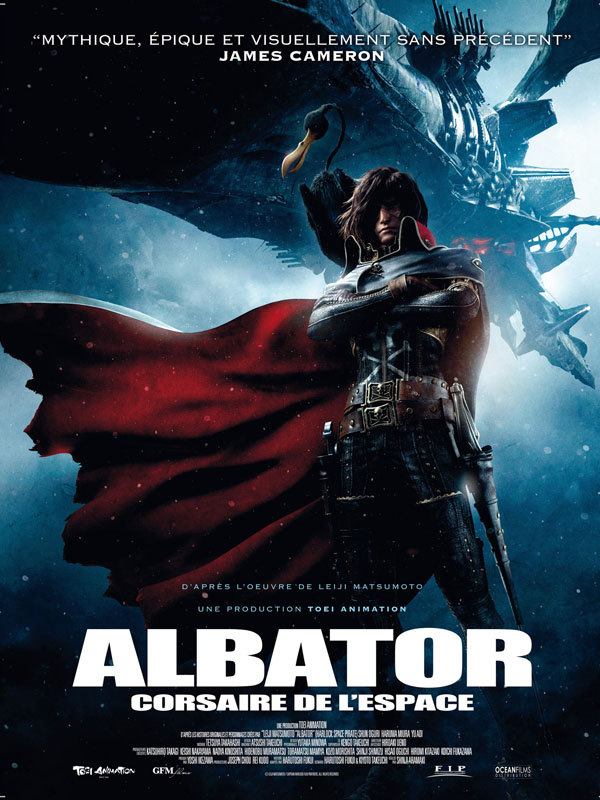 TRON :  1982                                                                            ALBATOR corsaire de l’espace :https://www.youtube.com/watch?v=yxR3k8Y7SvY       youtube.com/watch?v=2eC6uUQRCiELa planète sauvageINSPECTION DES ECOLES D’AFRIQUE DE L’OUESTFiche n° 5LES AFFICHES DU FILMLES AFFICHES DU FILM